ПОСТАНОВЛЕНИЕ ШУÖМО внесении изменений в постановление администрации муниципального района «Печора» от 27 марта 2019 года  № 323  	1. Внести в постановление муниципального района «Печора» от 27 марта 2019 года  № 323  «Об утверждении реестра мест (площадок) накопления твердых коммунальных отходов на территории муниципального образования муниципального района «Печора»  следующие изменения:	1.1. В приложении к постановлению добавить: позицию № 246;	1.1.1. В графу 2 позиции 246 добавить данные о нахождении мест (площадок) накопления ТКО «Республика Коми, пгт. Изъяю, ул. Привокзальная»;	1.1.2. В графу 3 позиции 246 добавить данные о технических характеристиках мест (площадок) накопления ТКО «Железобетонная плита 4 кв.м. количество контейнеров-4 объем 0,75куб.м.»;	1.1.3. В графу 4 позиции 246 добавить данные о собственниках мест (площадок) накопления ТКО «Открытое акционерное общество «Российские железные дороги» ОГРН 1037739877295»;	1.1.4. В графу 5 позиции 246 добавить данные об источниках образования ТКО «Станционное здание, пост электрической централизации, здание ремонтно-эксплуатационной базы ПЧ, здание компрессорной ПЧ, поселковые жилые дома».	1.2. В приложении к постановлению добавить: позицию № 247;	1.1.1. В графу 2 позиции 247 добавить данные о нахождении мест (площадок) накопления ТКО «Республика Коми, г. Печора, ул. Железнодорожная, 34с»	1.1.2. В графу 3 позиции 247 добавить данные о технических характеристиках мест (площадок) накопления ТКО «Железобетонная плита 1 кв.м. количество контейнеров- 1 объем 0,75 куб.м.»;	1.1.3. В графу 4 позиции 247 добавить данные о собственниках мест (площадок) накопления ТКО «Открытое акционерное общество «Российские железные дороги» ОГРН 1037739877295»;	1.1.4. В графу 5 позиции 247 добавить данные об источниках образования ТКО «База топлива ст. Печора».	2. Настоящее постановление вступает в силу со дня его подписания и подлежит размещению на официальном сайте муниципального образования муниципального района «Печора».Глава муниципального района -                                                                руководитель администрации                                                                  Н.Н. ПаншинаАДМИНИСТРАЦИЯ МУНИЦИПАЛЬНОГО РАЙОНА  «ПЕЧОРА»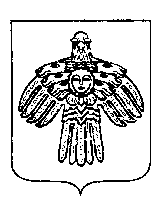 «ПЕЧОРА» МУНИЦИПАЛЬНÖЙ РАЙОНСА АДМИНИСТРАЦИЯ« 10 »  июля 2019 г. г. Печора  Республика Коми                    №  762